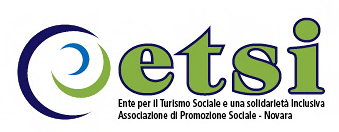 2-5 OTTOBRE 2020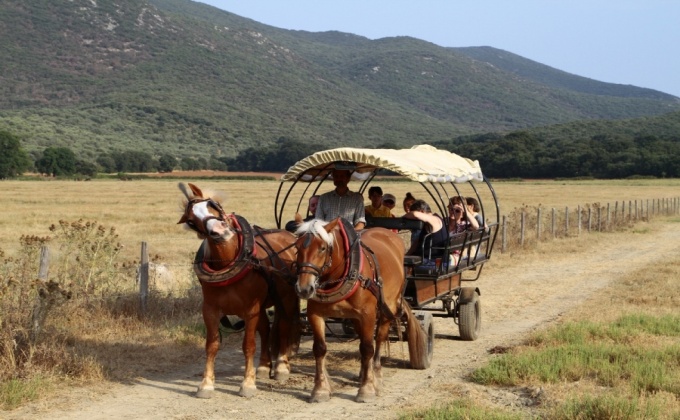 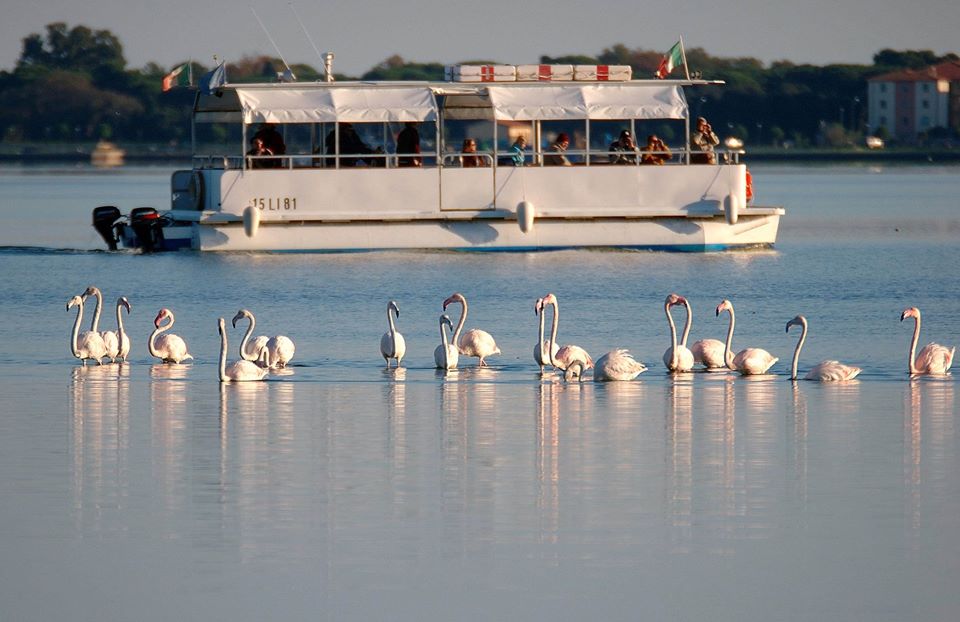 Grosseto – Parco Monte Argentario in carrozza – Castiglione della Pescaia – Porto Ercole – Tour in Battello nella Laguna di Orbetello – Massa MarittimaQuota individuale 470,00 €(Quota valida per minimo 30 pax)Supplemento camera singola: 76,00 €Assicurazione Annullamento Facoltativa Euro 25.00Iscrizione con l’Acconto di: 150,00 €Saldo entro il 02/09/2020Organizzazione GRIFO VIAGGIETSI Sede di Novara – Via dei Caccia 7/B -  tel. 0321/6751054-42  fax 0321/6751041 etsi@cislnovara1° GIORNO VENERDI’ 02/10/2020   - GROSSETO
Rirovo dei partecipanti e partenza da Novara e dintorni  per Grosseto con soste durante il percorso. Sosta per Pranzo libero. 
Incontro con la Guida e visita  del borgo di Grosseto  capoluogo della Maremma , Il centro storico della città è molto caratteristico, è racchiuso dalle antiche mura medicee che tutt'oggi hanno mantenuto il loro aspetto originario. Inoltre un'importante opera di pedonalizzazione ha contribuito a rendere ancora di più questo luogo a misura d'uomo.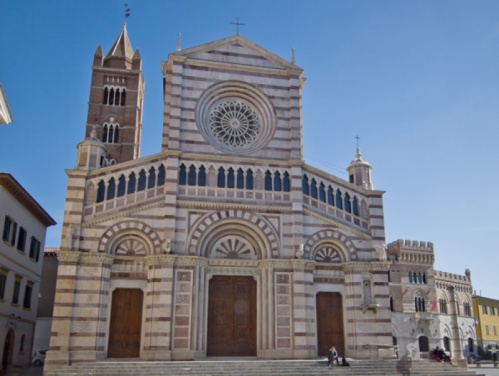 Trasferimento i Hotel per la Cena e pernottamento.
2° GIORNO SABATO  03/10/2020 PARCO MONTE ARGENTARIO- CASTIGLION DELLA PESCAIA
Prima colazione in hotel.
Visita in carrozza del Parco del Monte Argentario    dove sarà possibile ammirare  la flora e la fauna del parco  comodamente seduti sulle caratteristiche carrozze maremmane trainate da cavalli. Il passo vellutato dei cavalli da tiro pesante, permette di avvicinare gli animali selvatici ed osservarli da vicino senza spaventarli, così come i branchi di cavalli e bovini allo stato brado. I visitatori potranno ammirare una natura incontaminata in questo angolo di paradiso. Pranzo tipico. 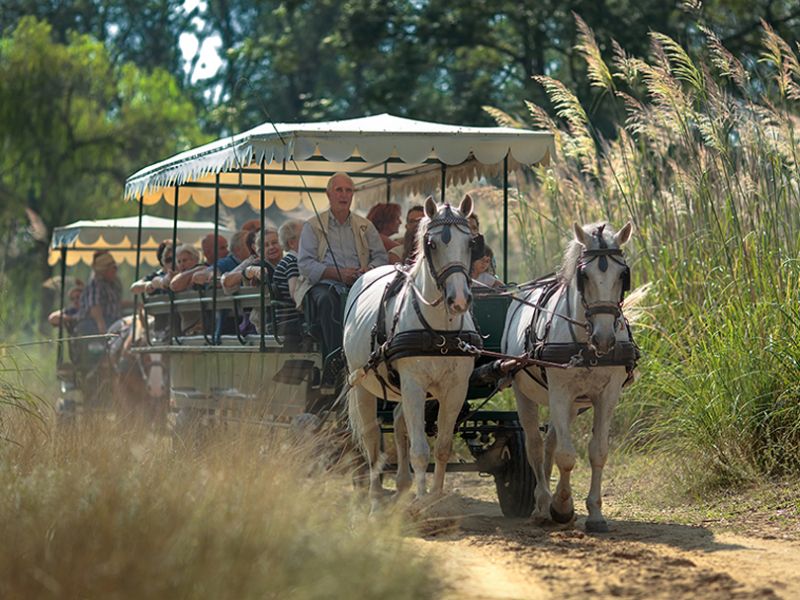 Nel pomeriggio visita guidata di Castiglione della Pescaia, è un antico borgo di pescatori, nel cui pittoresco porto-canale ogni sera ancor oggi attraccano i pescherecci col loro carico guizzante.  Dentro le sue mura è possibile ammirare ancora l’aspetto ed il fascino medievale nei diversi edifici costruiti con le caratteristiche strutture murarie in pietra. Al termine trasferimento in Hotel per la cena ed il pernottamento
3° GIORNO DOMENICA 4/10/2020PORTO ERCOLE -LAGUNA DI ORBETELLO
Prima colazione.  Trasferimento in bus per la visita guidata della laguna di Orbetello, è un paradiso naturalistico che in ogni stagione attira moltissimi visitatori. Situata in fondo alla Maremma, dal 1971 la laguna è una zona protetta e gestita dal Fondo mondiale per l'ambiente, che ne difende l'ecosistema necessario alla sopravvivenza di molte specie di uccelli migratori. Tour in battello in laguna. Pranzo tipico dai pescatori. Nel pomeriggio visita guidata di Porto Ercole, località balneare situata sul promontorio dell'Argentario. 
 L'antico nucleo abitativo è raccolto dentro le mura ai piedi della Rocca Spagnola, attraverso  la porta pisana si accede  nel cuore del borgo tra vicoli, piazzette che si affacciano sul mare .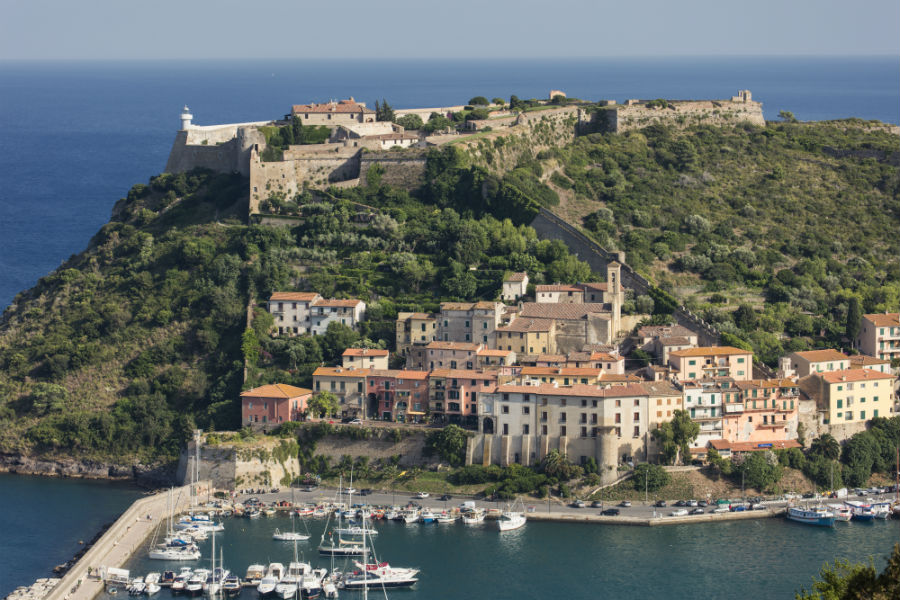 Rientro in hotel per cena e pernottamento.

4° GIORNO LUNEDI 05/10/2020MASSA MARITTTIMA 
 Prima colazione.  Visita guidata di Massa Marittima. Adagiato su un colle alto e isolato, a 380 metri slm, il centro storico di Massa Marittima svetta racchiuso dentro una cinta muraria ben conservata. La piazza nel centro storico è circondata da importanti edifici come il Palazzo del Podestà, il Palazzo del Comune, la Loggia del Mercato, e poco più in là la Zecca. Pranzo tipico. 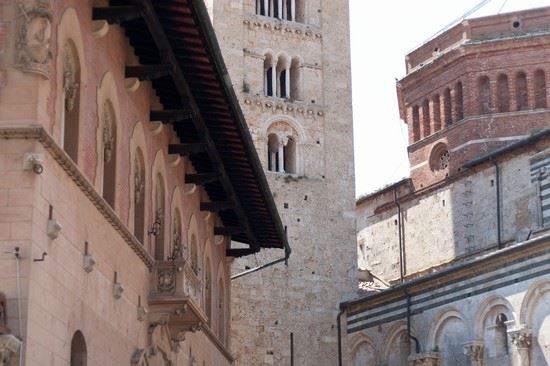 Dopo il pranzo partenza per il rientro verso casaLa quota comprende: Accompagnatore - Viaggio in pullman g.t da Novara e zone limitrofe - Sistemazione in hotel 3 stelle zona Grosseto con trattamento di mezza pensione incluse le bevande, 3 pranzi  in ristorante  con menu tipico  bevande incluse, visite guidate di tutte le località indicate nel programma. Passeggiata in carrozza  nel parco della Maremma , gita in battello laguna di Orbetello; 

La quota non comprende Pranzo del primo giorno. Tasse di soggiorno città (qualora dovute, dovranno essere sempre pagate diretta-mente in hotel dai singoli partecipanti). Eventuali mance e extra – Assicurazione Annullamento Facoltativa  Euro 25.00 - Ingressi 